Фамилия________________________Имя         ________________________Класс       ________________________ВАРИАНТ № 1.1. Околоцветник  -это_______________________________________2. Тычинка состоит из    _____________________________________3. Плод образуется из    ______________________________________4. Соцветие     называется     _______________________  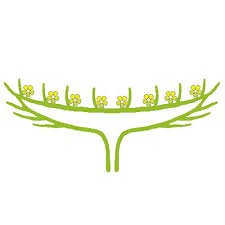 5. Соцветие            называется       ________________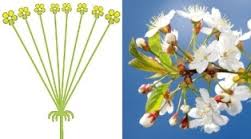 Фамилия_________________Имя         __________________Класс       ________________________ВАРИАНТ № 2.1.Главные части цветка ____________________________________2. Пестик состоит из    _____________________________________3. Семя образуется из    _____________________________________4. Соцветие     называется     _______________________  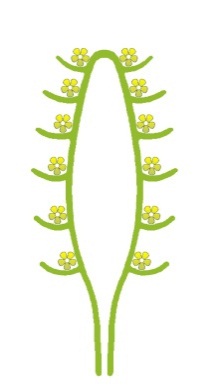 5. Соцветие            называется       ___________________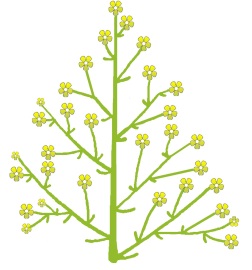 